ПОЯСНИТЕЛЬНАЯ ЗАПИСКА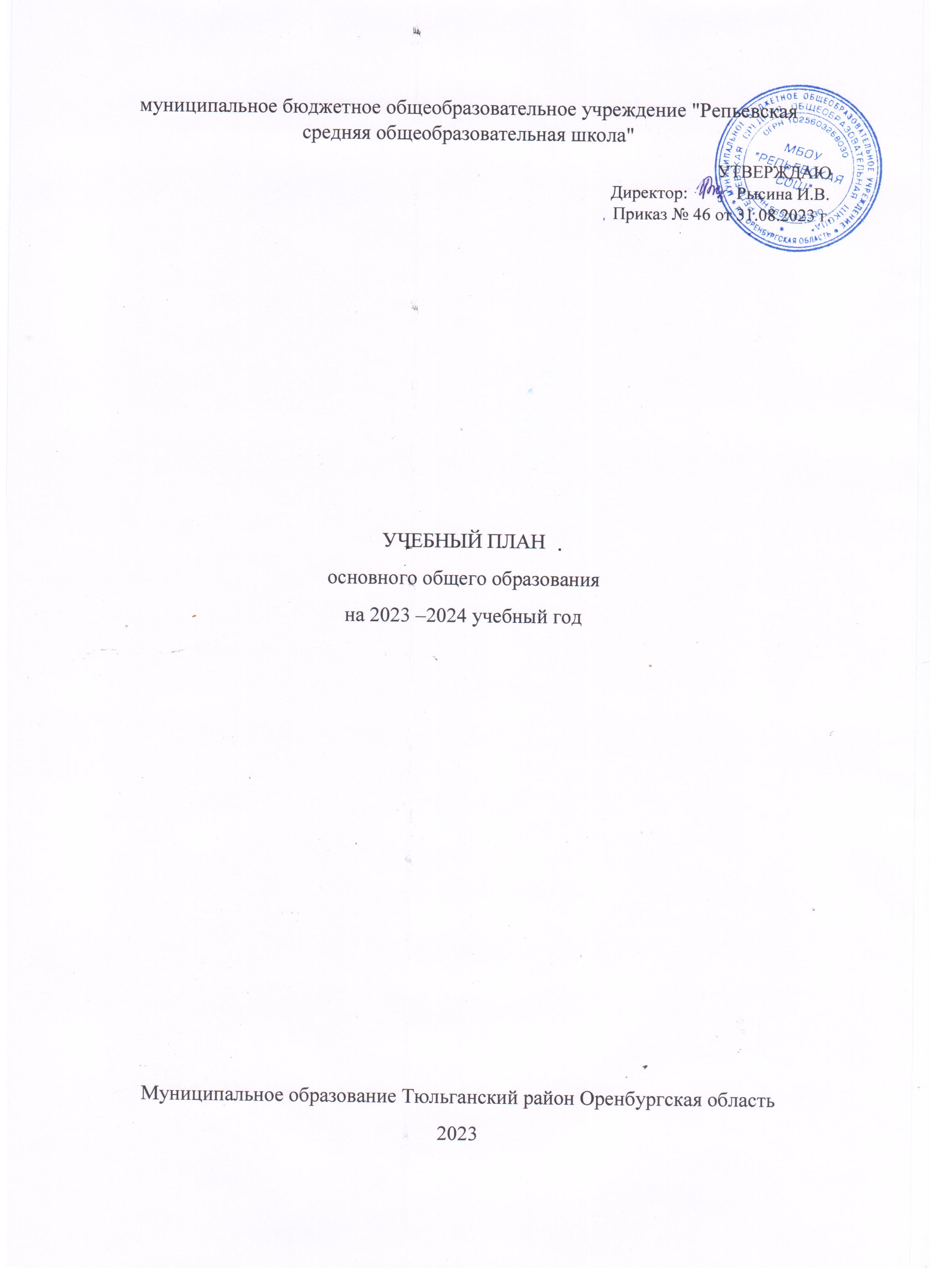 Учебный план основного общего образования муниципального бюджетного общеобразовательного учреждения "Репьевская средняя общеобразовательная школа" (далее - учебный план) для 5-9 классов, реализующих основную образовательную программу основного общего образования, соответствующую ФГОС ООО (приказ Министерства просвещения Российской Федерации от 31.05.2021 № 287 «Об утверждении федерального государственного образовательного стандарта основного общего образования»), фиксирует общий объём нагрузки, максимальный объём аудиторной нагрузки обучающихся, состав и структуру предметных областей, распределяет учебное время, отводимое на их освоение по классам и учебным предметам.Учебный план является частью образовательной программы муниципального бюджетного общеобразовательного учреждения "Репьевская средняя общеобразовательная школа", разработанной в соответствии с ФГОС основного общего образования, с учетом Федеральной образовательной программой основного общего образования, и обеспечивает выполнение санитарно-эпидемиологических требований СП 2.4.3648-20 и гигиенических нормативов и требований СанПиН 1.2.3685-21.Учебный год в муниципальном бюджетном общеобразовательном учреждении "Репьевская средняя общеобразовательная школа" начинается 01.09.2023 и заканчивается для обучающихся 5, 6, 7, 8 классов 31.05.2024. Продолжительность учебного года в 5-9 классах составляет 34 учебные недели. Учебные занятия для учащихся 5-9 классов проводятся по 5-ти дневной учебной неделе.Максимальный объем аудиторной нагрузки обучающихся в неделю составляет в  5 классе – 29 часов, в  6 классе – 30 часов, в 7 классе – 32 часа, в  8-9 классах – 33 часа.Учебный план состоит из двух частей — обязательной части и части, формируемой участниками образовательных отношений. Обязательная часть учебного плана определяет состав учебных предметов обязательных предметных областей.Часть учебного плана, формируемая участниками образовательных отношений, обеспечивает реализацию индивидуальных потребностей обучающихся. Время, отводимое на данную часть учебного плана внутри максимально допустимой недельной нагрузки обучающихся, может быть использовано: на проведение учебных занятий, обеспечивающих различные интересы обучающихсяВ муниципальном бюджетном общеобразовательном учреждении "Репьевская средняя общеобразовательная школа" языком обучения является русский язык.По заявлению родителей (законных представителей) несовершеннолетних обучающихся осуществляется изучение второго иностранного языка.Промежуточная аттестация–процедура, проводимая с целью оценки качества освоения обучающимися части содержания (четвертное оценивание) или всего объема учебной дисциплины за учебный год (годовое оценивание).Промежуточная/годовая аттестация обучающихся за четверть осуществляется в соответствии с календарным учебным графиком.Все предметы обязательной части учебного плана и части, формируемой участниками образовательных отношений,  оцениваются по четвертям. Промежуточная аттестация проходит на последней учебной неделе четверти. Формы и порядок проведения промежуточной аттестации определяются «Положением о формах, периодичности и порядке
текущего контроля успеваемости и промежуточной аттестации обучающихся муниципального бюджетного общеобразовательного учреждения "Репьевская средняя общеобразовательная школа".Освоение основной образовательной программ основного общего образования завершается итоговой аттестацией.Нормативный срок освоения основной образовательной программы основного общего образования составляет 5лет.УЧЕБНЫЙ ПЛАНПредметная областьУчебный предметКоличество часов в неделюКоличество часов в неделюКоличество часов в неделюКоличество часов в неделюКоличество часов в неделюКоличество часов в неделюПредметная областьУчебный предмет56789Обязательная частьОбязательная частьОбязательная частьОбязательная частьОбязательная частьОбязательная частьОбязательная частьОбязательная частьРусский язык и литератураРусский язык56433714Русский язык и литератураЛитература33223442Иностранные языкиИностранный язык33332476Иностранные языкиВторой иностранный язык0000134Математика и информатикаМатематика55000340Математика и информатикаАлгебра00333306Математика и информатикаГеометрия00222204Математика и информатикаВероятность и статистика00111102Математика и информатикаИнформатика00111102Общественно-научные предметыИстория22222340Общественно-научные предметыОбществознание01111136Общественно-научные предметыГеография11222272Естественно-научные предметыФизика00223238Естественно-научные предметыХимия00022136Естественно-научные предметыБиология11122238ИскусствоИзобразительное искусство11100102ИскусствоМузыка11110136ТехнологияТехнология22211272Физическая культура и основы безопасности жизнедеятельностиФизическая культура22222340Физическая культура и основы безопасности жизнедеятельностиОсновы безопасности жизнедеятельности0001168Основы духовно-нравственной культуры народов РоссииОсновы духовно-нравственной культуры народов России1100068ИтогоИтого2729303132149Часть, формируемая участниками образовательных отношенийЧасть, формируемая участниками образовательных отношенийЧасть, формируемая участниками образовательных отношенийЧасть, формируемая участниками образовательных отношенийЧасть, формируемая участниками образовательных отношенийЧасть, формируемая участниками образовательных отношенийЧасть, формируемая участниками образовательных отношенийЧасть, формируемая участниками образовательных отношенийНаименование учебного курсаНаименование учебного курсаФизическая культураФизическая культура11110136Финансовая грамотаФинансовая грамота1000034География Оренбургской областиГеография Оренбургской области0001034Элективный курс по математикеЭлективный курс по математике0010168ИтогоИтого212218ИТОГО недельная нагрузкаИТОГО недельная нагрузка2930323333157Количество учебных недельКоличество учебных недель3434343434170Всего часов в годВсего часов в год98610201088112211225338